Geography Focus – Our Local AreaEnquiry Question:What’s it like where we live?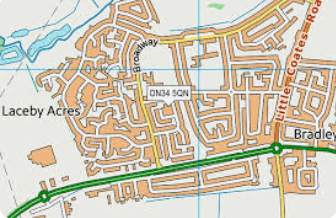 Year 1 – Oi Frog-Kes Gray & Jim Field.The Curriculum – Threshold ConceptsGeography:• Identify the significant features (landmarks) of their local area and consider viewpoints in relation to this • Compare journeys and landscapes and understand near/far, often/ rarely • Learn about maps, map-making and symbols.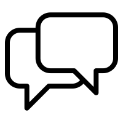 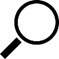 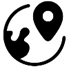 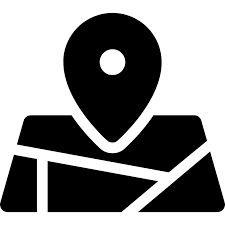 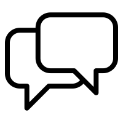 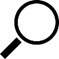 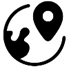 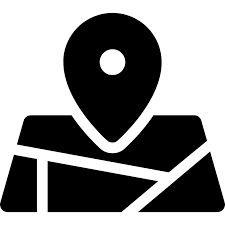 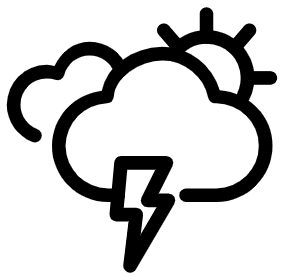 Science-Biology- Plants• Identify and name a variety of common plants, including garden plants, wild plants and trees and those classified as deciduous and evergreen.• Identify and describe the basic structure of a variety of common flowering plants, including roots, stem/trunk, leaves and flowers.• Observe and describe how seeds and bulbs grow into mature plants.• Find out and describe how plants need water, light and a suitable temperature to grow and stay healthy.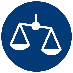 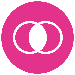 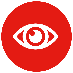 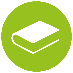 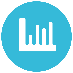 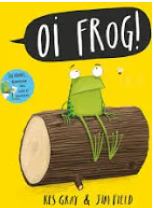 English focus text: Oi Frog.Extended writing outcomes:Fact File--Research about frogs-Use research to write factual information -Present in a fact fileShort writing outcomes:-To write a poem in the style of our class book ‘Oi Frog’Link Reading: 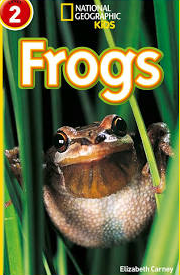 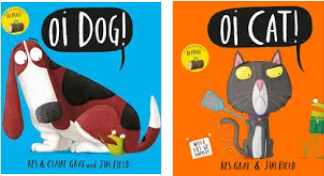 (narrative)P.E: Striver- Games 1I.C.T: E Safety Using the Internet Safely IT Typing trainingRE: Religion: Christianity.Theme: The Creation Story.Key Question: Does God want Christians to look after the world?PSHE: Jigsaw Being Me in My World.Music: Music Express- Ourselves & NumberMFL: Language Angels- Greetings (E)Geography:• Identify the significant features (landmarks) of their local area and consider viewpoints in relation to this • Compare journeys and landscapes and understand near/far, often/ rarely • Learn about maps, map-making and symbols.Science-Biology- Plants• Identify and name a variety of common plants, including garden plants, wild plants and trees and those classified as deciduous and evergreen.• Identify and describe the basic structure of a variety of common flowering plants, including roots, stem/trunk, leaves and flowers.• Observe and describe how seeds and bulbs grow into mature plants.• Find out and describe how plants need water, light and a suitable temperature to grow and stay healthy.English focus text: Oi Frog.Extended writing outcomes:Fact File--Research about frogs-Use research to write factual information -Present in a fact fileShort writing outcomes:-To write a poem in the style of our class book ‘Oi Frog’Link Reading: (narrative)The Curriculum: Access Art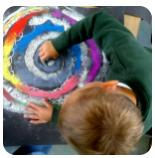 Art and Design: SpiralsUsing drawing, collage and mark-making to explore spirals. Introducing sketchbooks.DT: Structures Freestanding Structures